kf]v/f ljZjljBfno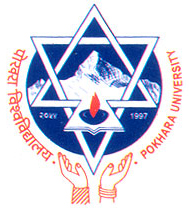 lj1fg tyf k|ljlw ;+sfosf]:gfQsf]Qm/ txsf]5fqj[lQ;DalGw ;"rgf-k|yd k6s k|sflZft ldlt @)&#/)(÷@& ut] a'waf/_kf]v/f ljZjljBfno cGtu{tsf ;DaGwg k|fKt sn]h tyf dxfljBfnox?df -:jLs[t egf{ sf]6fsf] !)%_ b]xfo adf]lhdsf ljifox?df b]xfo cg';f/sf] lgMz'Ns 5fqj[lQsf] nflu v'Nnf k|ltof]lutfaf6 ljBfyL{ 5gf}6 ug'{kg]{ ePsf]n] lgDg of]Uotf k'u]sf g]kfnL ljBfyL{x?af6 b/vf:t cfJxfg ul/Psf] 5 . k|fKt x'g] l;6 ;+VofdWo] ^) k|ltzt v'Nnf / $) k|ltzt blnt, hghflt, b''u{d If]q, ckfË, zxLb tyf hgcfGbf]ng 3fOt] lkl8t / dw]zL ;d'bfo 5fqj[lQsf] nflu ;'/lIft ul/Psf] 5 . dlxnfx?sf] nflu v'nf / cf/If0f b'j} k|sf/sf] 5fqj[lQdf %)/%) k|ltzt l;6 cf/If0f ul/Psf] 5 . != 5fqj[lQsf] k|sf/M– s_ v'Nnf 5fqj[lQ  u_ blnt 5fqj[lQ 3_ hghflt 5fqj[lQ ª_ b'u{d 5fqj[lQ r_ ckfË, zlxb tyf hgcfGbf]ng 3fOt] lkl8t 5fqj[lQ / h_ dw];L ;d'bfo 5fqj[lQ .@= lj1fg tyf k|ljlw ;+sfo cGtu{t 5fqj[lQ pknAw x'g] sfo{s|d: Master of Science in Transportation Engineering and ManagementMaster of Science in Interdisciplinary Water Resources ManagementMaster of Science in Natural Resources Management Master of Science in Construction Management Master of Science in Computer Science Master of Science in Computer Engineering Master of Science in Environment Management#= pDd]bjf/ x'gsf] nflu cfjZos Go"gtd of]Uotf  5fqj[lQsf] b/vf:tsf] nflu b]xfo adf]lhd of]Uotf / zt{x? k'/f ePsf] x'g'kg]{ 5 .-s_ pDd]bjf/ g]kfnL gful/s x'g'kg]{5 .-v_ ;fj{hlgs/ ;fd'bflos / g]kfn ;/sf/sf] cg'bfgdf ;+rfng ePsf] ljBfnodf cWoog u/L P;Pn;L kf;u/]sf] x'g'kg]{5 .-u_ :gfts tx jf ;f] ;/xsf] dfGotf k|fKt z}lIfs ;+:yfaf6 plQ0f{ ePsf] ldltn] # aif{ cjlw ggf3]sf] Joltmn] dfq b/vf:t k]z ug{ ;Sg]5g .3_ OlGhlgol/Ësf] xsdf g]kfn OlGhlgol/Ë kl/ifb\df btf{ ePsf] x'g'kg]{5 .-ª_ :gfts tx clGtd aif{sf ljBfyL{x?sf] xsdf clGtd ;]d]i6/ kl/Iffdf ;fd]n ePsf] x'g'kg]{5 .-r_ pDd]bjf/ x'gsf nfuL Go'gtd of]Uotf b]xfo adf]lhd x'g'kg]{5 .Master of Science in Transportation Engineering and Management:Candidates for M.Sc. (Transportation Engineering and Management) program should have a second division (or 2.0 GPA) in Civil Engineering, from an institution recognized by Pokhara University. Master of Science in Natural Resources Management: A Candidate having graduation with at least 15 years of schooling in any of the following: Engineering, Architecture, Food technology, Agriculture, Forestry, Surveying, Animal Science, Management, Geography, Economics, Statistics, Mathematics, Environmental Science, Physics, Chemistry, Zoology and Botany from recognized University with minimum second division are considered eligible to apply for admission.Master of Science in Environment Management: The candidate pursuing the admission must have bachelor degree in science, forestry, agriculture and engineering and other technical subjects or equivalent from recognized university with minimum second division to become eligible to enter into the M.Sc. in environmental management. Master of Science in Construction Management: Graduates from relevant field of engineering are eligible to join the program. However, the applicant must have a minimum of 15 years formal education (12 years of schooling plus three years of undergraduate). Furthermore, the applicant must have secured a minimum CGPA of 2.0 or 45 percent in Bachelor’s level. The following are the relevant field of engineering: Civil engineering, Electrical Engineering, Mechanical Engineering, Geotechnical Engineering, Hydropower Engineering and Architecture.Master of Science in Computer Engineering: Candidates having Bachelor level in engineering (BE) with 2.0/4 CGPA (in second division) or above from the universities recognized by the Pokhara University are considered as eligible for admission in M. Sc. CE program.Master of Science in Computer Science: Candidates having bachelor’s degree in any branch in engineering, computer science and B. Sc. (Physics/Statistics/Math) with 2.0/4 CGPA (in second division) or above from the universities recognized by the Pokhara University are considered as eligible to apply for admission. Master of Science in Interdesciplinary Water Resources Management: "Bachelor's degree with at least second division having a minimum of 15 years of education in Science and Technology (Engineering, Basic Sciences, Applied and Natural Sciences) from a recognized university/institution."$=	pDd]bjf/n] k]z ug'{ kg]{ cfjZos sfuhftx?M$=! ;a} pDd]bjf/x?n] b/vf:t ;fy b]xfosf :jo+n] k|dfl0ft u/]sf k|dfl0ft k|ltlnlk sfuhftx? k]z ug'{ kg]{5M		-s_ gful/stfsf] k|dfl0ft k|ltlnlk,-v_ P;=Pn=;L jf ;f] ;/xsf] k/LIff plQ0f{ u/]sf] dfs{l;6sf] k|ltlnlk,-u_ k|df0fkq tx jf bz hf]8 b'O{ tx jf ;f] ;/xsf] k/LIff plQ0f{ u/]sf] 6«fG:flqmK6 k|ltlnlk -3_ :gfts tx jf ;f] ;/xsf] kl/Iff plQ0f{ u/]sf] nAwfÍkqsf]] k|dfl0ft k|ltlnlk,        -clGtd jif{sf] k/LIffkmn k|sflzt gePsf] jf ePtfklg 6«fG:flqmK6 k]z ug{ g;Sg] cj:yf ePdf cf7f} ;]d]i6/ plt0f{ u/]sf] l/hN6sf] k|dfl0ft k|ltlnlk_ª_ OlGhlgol/Ësf] xsdf g]kfn OlGhlgol/Ë kl/ifb\df btf{ ePsf] k|dfl0ft k|ltlnlk%=		dfly elgPsf sfuhftx?sf] cltl/Qm b]xfo adf]lhdsf] l;kmfl/; kq ;Ssn} k]z ug'{kg]{%=!  pDd]bjf/x?n] b/vf:t ;fy b]xfosf sfuhftx? k]z ug'{kg]{5M-s_ P;Pn;L plQ0f{ u/]sf] ljBfno ;fj{hlgs / ;fd'bflos / g]kfn ;/sf/sf] cg'bfgdf ;+rfng ePsf] ljBfno xf] elg ;DalGwt uf=lj=;= jf gu/kflnsf jf lhNnf lzIff sfof{noaf6 l;kmf/L; kq,-v_ 5fqj[lQ ljkGg ju{df nlIft ePsf]n] ;a} k|sf/sf] 5fqj[lQsf] nflu pDd]bjf/ ljkGg ju{ -cfly{s ?kaf6 sdhf]/ elg l;kmfl/; ul/Psf]_ sf] xf] eGg] ;DalGwt ufpF ljsf; ;ldlt jf gu/kflnsfaf6 l;kmf/L; kq,-u_ ckfËsf]] xsdf /fli6«o ckfË dxf;+3 jf ;DalGwt lHfNnf k|zf;g sfof{noaf6 ckfË elg pknAw u/fPsf] k|dfl0ft k|ltlnlk,-3_hghfltsf] xsdf cflbjf;L÷hghftL pTyfg /fli6«o k|lti7fg jf ;DalGwt lhNnf k|zf;g sfof{noaf6 cflbjf;L÷hghftL elg pknAw u/fPsf] k|dfl0ft k|ltlnlk,-ª_ blntsf] xsdf blnt /fli6«o cfof]u jf ;DalGwt lhNnf k|zf;g sfof{noaf6 blnt hftL elg pknAw u/fPsf] k|dfl0ft k|ltlnlk,-r_ dw]zLsf] xsdf JolQmn] ;DAflGwt lhNnf k|zf;g sfof{noaf6 dw]zL hftL elg pknAw u/fPsf] k|dfl0ft k|ltlnlk,-5_ j]kQf kfl/Psf JolQm jf zlxb kl/jf/ tyf 3fOt] jf lghsf] ;GttLn] u[x dGqfno jf ;DAflGwt lhNnf k|zf;g sfof{noaf6 pknAw u/fPsf] k|dfl0ft k|ltlnlk,^=	b/vf:t kmf/fd kfpg] / a'emfpg] :yfgM  kf]v/f ljZjljBfno, lj1fg tyf k|ljlw ;+sfosf] sfof{no, n]vgfy, 9'Ë]kf6g, sf:sL / sf7df8f}+ ;Dks{ sfof{no, /ftf]k'n, uf}zfnf, sf7df8f}+af6 . gf]6 M b/vf:t kmf/fd www.pu.edu.np af6 klg Download ul/ eg{ ;lsg]5 .&= 	b/vf:t b:t'/M5fqj[lQ sfo{qmddf efulng ;a} pDd]bjf/x?n] cfj]bg z'Ns ?= !))).–-cIf]?kL Ps xhf/ dfq_ a'emfpg'kg{] 5 .*= 	kmf/fd ljt/0f M@)&#÷)(÷@& ut] b]lv (= 	-s_ b/vf:t lbg] clGtd ldlt M @)&#÷!)÷!@ ut] -sfof{no ;doleq_!)= 	k|j]z kq ljt/0fM@)&#÷!)÷!$ ut] -sfof{no ;doleq_!!=	k/LIff x'g] ldltM- s _ @)&#÷!)÷!% ut] laxfg *M)) ah] 1. Master of Science in Transportation Engineering and Management           2. Master of Science in Interdisciplinary Water Resources Management           3. Master of Science in Computer Science - v _@)&#÷!)÷!% ut] lbpF;f] !@M)) ah] 1. Master of Science in Natural Resources Management           2. Master of Science in Construction Management  3. Master of Science in Computer Engineering4. Master of Science in Environment Managements / v dWo] b'a} ;d'xsf] s'g} Ps ljifodf km/s– km/s cfa]bg lbg ;lsg]5 .!@=	k/LIffsf] lsl;dMlnlvt -j:t'ut_!#=	lnlvt k/LIffsf] ;do M ltg 306f .!$=	k/LIff s]Gb|M kf]v/f ljZjljBfno k|fl1s ejg sDKn]S;, n]vgfy, sf:sL .!%= 	lnlvt kl/Iff lnO{g] ljifox?M ;fwf/0f / ljifout  -k|Zgkqx? :gfts txsf] jf ;f] ;/xsf]] kf7\oqmddf cfwfl/t x'g]5g_ .k'gZr– dfly b/vf:t kmf/fd ;lxt dfu eP adf]lhdsf ;Ssn tyf k|dfl0ft sfuhftx? k]z gul/Psf] tyf kl5 k]z ug]{ zt{ /fvL k]z ul/Psf] b/vf:t kmf/fd btf{sf] nflu cl:js[t x'g]5 .;Dks{sf] nflu;Dks{M kf]v/f ljZjljBfno, lj1fg tyf k|ljlw ;+sfosf] sfof{no, n]vgfy, 9'Ë]kf6g, sf:sL . kmf]gM  )^!-%^!&$!, /  )!– $$*^()%a}s M sfdgf ljsf; a}s M lj1fg tyf k|ljlw ;+sfo,kf]=lj= )!@))#)))@^^^&)))))@ g]kfn aª\unfb]z a}s M lj1fg tyf k|ljlw ;+sfo, kf]=lj= )!%)@)@!!P5fqj[lQ 5gf]6 ;ldlt, @)&#kf]v/f ljZjljBfnon]vgfy, sf:sL .